"New Takes On Old Issues"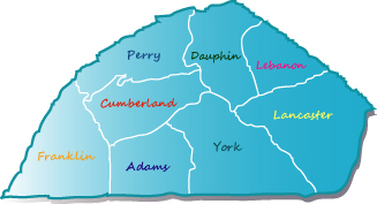 South Central PennsylvaniaRegional SummitPresented by the South Central AssemblyApril 15, 2015							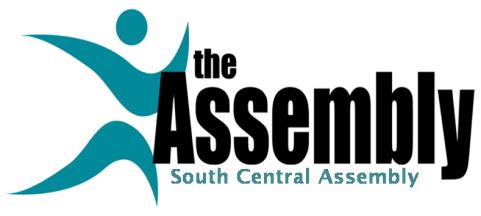 Radisson Hotel HarrisburgCamp Hill, Pa.Dear Friend,The South Central Assembly is pleased to invite you to its April 15 Regional Summit, "New Takes On Old Issues". This Summit provides a chance to share successes and solve problems we all face in providing services and improving the quality of life in communities across the region's eight counties.Officials, planners, administrators and professionals from state, local and county government, nonprofit community agencies,  private businesses, banks, colleges and universities, consulting firms, and interested citizens have been invited to this conference, providing a chance for input from all sectors of South Central Pennsylvania.The Summit features sessions in four tracks that offer a broad range of topics for groups that serve our communities. The tracks include Local  Government Innovation and Cooperation, Housing and Community Development, Regional Connections and Issues, and Higher Education.Three plenary sessions will highlight issues facing the region, with a featured keynote address from Governor Tom Wolf.The Summit is the product of many hours of planning effort by volunteers who comprise the South Central Assembly. This biennial event is made possible by the generous support of the sponsors and exhibitors listed in this program.We have built the Summit with you in mind, offering many sessions, a chance to hear your needs, and providing information on new resources and best practices to help you solve your community's problems. Since our first Summit in1996,  the South Central Assembly has kept registration fees low and the  value high to encourage as many communities and interested parties to attend as possible.Please forward this brochure to others who will find it useful.We look forward to seeing you at the Summit!The Officers and Board of the South Central Assembly, Ann Simonetti, President             Steve Snell, Vice President       George Klaus, Secretary1.  Local Government Cooperation and Innovation	Keystone ATopic:	   Stormwater Management 		DEP/EPA Audits – MS4 Made Simple for YouWould you like exclusive information about MS4 compliance inspections? Do you know what to expect when representatives from the U.S. Environmental Protection Agency and the state Department of Environmental Protection show up at your municipality. Do you know what they are looking for and will you have it ready and available? Today's panelists will share their recent inspection experiences to help local leaders understand what's needed for compliance. No complaining here - just the facts. Made Simple 4 U. Mark D. Harman, P.G., Senior Project Manager at ARRO Robert Ihlein, Manager of Lemoyne Borough, Cumberland CountyBarry L. Smith is former Manager of Manor Township, Lancaster County2.  Housing & Community Development			Keystone DTopic:   New Takes On Old Issues IBest practices and new approaches on key issues in blight and community revitalization, housing rehabilitation, homelessness, senior and disability housing, affordable homeownership and housing counselingGeorge Klaus, Chair, South Central Assembly Housing & Community Development Committee   /  ModeratorChris Gulotta, President, Gulotta Group, LLCDiana T Myers, Senior Vice President, Diana T Myers AssociatesRay D'Agostino, Executive Director, Lancaster Housing Opportunity Partnership3.  Regional Connections and Issues			Keystone BTopic:   New Approaches to Sustaining Economic Development:  An Eye On 2020  Kathy Possinger, Executive Director, Tri-County Community Action 	/  ModeratorDarrell Auterson, President & CEO, York County Economic Alliance John Biemiller, Executive Vice President/COO, Economic Development Company of Lancaster County Dave Black, President & CEO, Harrisburg Regional Chamber and CREDC Mike Ross, President & CEO, Franklin County Area Development Corporation4.  Higher Education Topic:   Community Engagement I				Keystone CEach institution of Higher Education in South Central  Pennsylvania  has its own form of "community engagement." Two institutions in each session (Morning and Afternoon) will  discuss the wide range of activity of their programs, each highlighting in depth an effort which exemplifies how the process of community engagement has had a significant impact on both the school and the surrounding community.Randy Patterson, City of Lancaster, Director of Economic Development & Neighborhood Revitalization / ModeratorDr. Victor DeSantis, Millersville University,  Associate Provost for Civic & Community Engagement and Research Dr. Dominic DelliCarpini, York College,  Dean of Academic Affairs Dr. Ken Martin, York College, Dean of Campus Operations1.  Local Government Cooperation and Innovation		Keystone ATopic:    Stormwater Management   		County and City ApproachesAn overview of the development of  Lancaster City’s stormwater management program and green infrastructure implementation, and. discussion of the challenges overcome and successes achieved. York County's Stormwater Management Assistance Program for local governments.Felicia Dell, Executive Director, York County Planning Commission	/  ModeratorRuth Ayn Hocker, PE,  Stormwater Program Manager, City of Lancaster2.  Housing & Community Development				Keystone D		Topic:    New Takes On Old Issues IINew policies and strategies on key issues in affordable housing,, blight and community revitalization, homelessness, senior and disability housing, housing rehabilitation, and housing counselingTheresa Singleton, Vice President and Community Affairs Officer, Federal Reserve Bank of Philadelphia    /  ModeratorJane Vincent, Regional Administrator, US Department of  Housing & Urban DevelopmentStacie Reidenbaugh, Executive Director at Lancaster Area Habitat for HumanityBryce Maretzki, Policy Director, Pa Housing Finance Agency3.  Regional Connections and Issues				Keystone BTopic:     Getting from Here to There:  Creating Stronger Transportation Systems for Everyone Tim Reardon, Executive Director, Tri-County Regional Planning Commission      /  Moderator Jeff Cooper, President & CEO, UCP of Central PA William Jones, General Manager, Capital Area Transit         Dave Kilmer, Executive Director, RRTA/BARTA       Bill Peterson, President & CEO, Center for Community BuildingMike Kaiser, District Engineer, PennDOT, District 8-04.  Higher Education							Keystone CTopic:    Community Engagement II    	(See Description From AM Panel)Christopher Wonders, Shippensburg University, Director, Institute for Public Service and Sponsored Programs Steve Hietsch, Dickinson College,, Associate Vice President for Auxiliary Services & Budget ManagementPlease Forward This Brochure To Others Who May Be InterestedThe South Central Assembly  is a 501 c-3 nonprofit corporation which helps public and private sector organizations work together to enhance the quality of life for the communities and the citizens of South Central Pennsylvania.  Summit Registration FormApril 15, 2015Radisson Hotel Harrisburg1150 Camp Hill Bypass Camp Hill, PA 17011
(717) 763-7117Directions at     http://www.radisson.com/camp-hill-hotel-pa-17011-3734/pacamphi/area/mapPlease use a separate registration form for each participant if paying by checkPlease print clearly (first name) __________________ (mi) ______ (last name) _________________________________Agency/ Organization/ Municipality	___________________________________________Title	__________________________________     County   _____________________Address	_________________________________________________________________City	_____________________	   State       __________________   Zip  __________Daytime Phone   _________________	    Fax        _________________________________Email	_________________________________________________________________Summit Participant Directory	-  Please list my contact information    Yes ___  No ______Special Dietary Requirements		__________________________________________ADA Special Needs	_______________________________________________________Concurrent AM and PM Panel Session	 I plan to attend (for room size planning purposes):Local Government				_____________		Housing & Community Development		_____________Regional Connections				_____________Higher Education				_____________Summit Fee $50For Credit Card Payment Register On Line at       http://www.southcentralassembly.org/To Pay By CheckPlease make checks payable to South Central Assembly and mail with registration form(s) to:South Central Assembly
Penn State University, Church Hall
777 West Harrisburg Pike, Room 109
Middletown, PA 17057Partners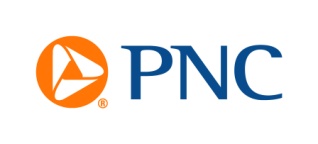 PNC Bank	Federal Partners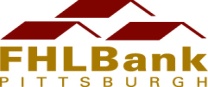 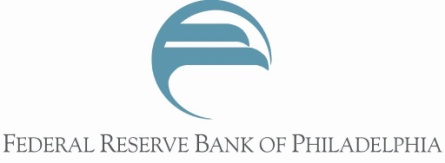 Sponsors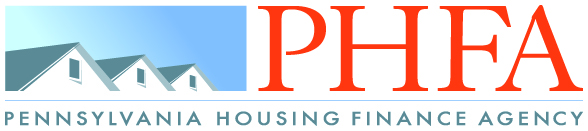 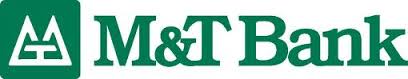 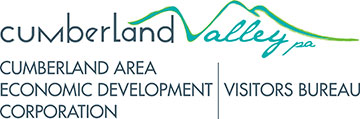 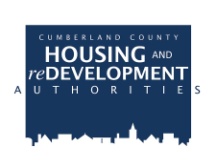 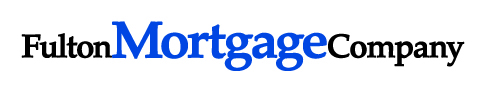 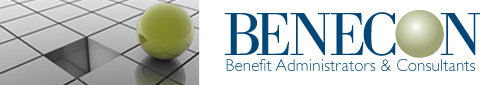 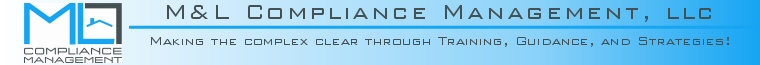 ExhibitorsRAYAC - Realtors Association of  York and Adams CountiesPenn State University School of Public AffairsPerry Co. Chamber Commerce          York Traditions BankOn Demand Energy 	ARRO EngineeringUSDA Rural Development 		Wagman Construction Inc.Frederick Seibert Associates 		York Housing Authority Housing Development Corporation MidAtlanticLancaster Housing Opportunity PartnershipCommunity First FundOrrstown BankF & M Bank and TrustSpecial Thanks For Emailing Help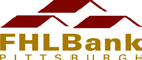 The Housing Alliance Of Pennsylvania    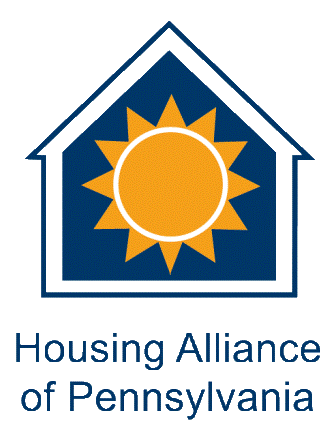 The Assembly works through four Policy Issue Committees composed of SCA Board members and interested volunteers to fulfill its mission. The Committees are Local Government Innovation and Cooperation, Housing & Community Development, Regional Connections and Higher Education. For further information or to join the Assembly or one of its Committees, visit our Website at www.southcentralassembly.org  or contact our President Ann Simonetti at asimonetti@comcast.net.